OFERTA NA ZAKUP SPRZĘTU PSZCZELARSKIEGO NA 2016 – 2017 r. W RAMACH DOTACJI             Program wsparcia rynku produktów pszczelich w latach 2017-2019CENNIK ELEMENTÓW ULI KORPUSOWYCHELEMENTY ULI KORPUSOWYCH OCIEPLANYCH ELEMENTY ULI KORPUSOWYCH OCIEPLANYCHElementy ula korpusowego wykonane są z drewna lipowego lub sosnowego; Ocieplane wełną mineralną.
Elementy ocieplane pasują do uli styropianowych.ELEMENTY ULI KORPUSOWYCH OCIEPLANYCH DADANTA 12-rELEMENTY ULI KORPUSOWYCH JEDNOŚCIENNYCH – NIEOCIEPLANYCHElementy ula korpusowego wykonane są z drewna sosnowego desek o gr. 2cm, klejonych klejem ekologicznym oraz skręcanych wkrętami.ELEMENTY ULI WYKONANE SĄ ZGODNIE Z WSZYSTKIMI OBOWIĄZUJĄCYMI STANDARDAMI.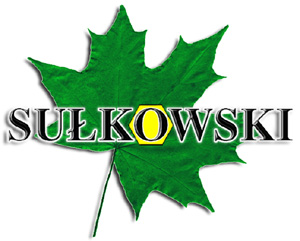 Autoryzowany dystrybutor firmy Sułkowski:P.P.U.H Wojciech Tabaka,                             ul.    Uczniowska 48-50, 80-530 Gdańskwww.skleppszczelarski.com.plsklep@skleppszczelarski.com.pltelefon 518636818WIELKOPOLSKI / OSTROWSKIEJ 10-cio ramkowyWIELKOPOLSKI / OSTROWSKIEJ 10-cio ramkowyWIELKOPOLSKI / OSTROWSKIEJ 10-cio ramkowyCena netto PLNCena brutto PLN1100Dach kryty blachą10-cio ramkowy56,9170,-1101Dach dwuspadowy kryty blachą10-cio ramkowy65,0480,-1102Dach kryty brezentem10-cio ramkowy44,7255,-1103Dach dwuspadowy kryty brezentem10-cio ramkowy52,8565,-1104Powałka do ula bez otworu10-cio ramkowy24,4030,-1105Powałka do ula 1-otwór10-cio ramkowy24,4030,-1106Powałka do ula 3-otwory10-cio ramkowy24,4030,-1107Powałka do ula 5-otworów10-cio ramkowy24,4030,-1108Korpus ½ wielkopolski10-cio ramkowy44,7255,-1112Korpus gniazdowy wielkopolski10-cio ramkowy65,8581,-1113Korpus gniazdowy Ostrowskiej10-cio ramkowy65,8581,-1114Dennica drewniana ocieplana kompletna (zaworek + lotnisko)49,5961,-1115Dennica niska higieniczna z siatką i szufladą do kontroli osypu warrozy kpl.(zaworek + lotnisko)53,6666,-1116Dennica wysoka kompletna10-cio ramkowy58,5472,-1117Dennica wysoka higieniczna z siatką i szufladą do kontroli osypu kpl.10-cio ramkowy69,1185,-1118Dennica wysoka z wkładem poławiającym pyłek10-cio ramkowy103,25127,-1119Dennica wysoka higieniczna z siatką i szufladą z wkładem poławiającym pyłek10-cio ramkowy113,82140,-1120Stojak pod ul (nóżki)10-cio ramkowy13,0016,-1121Stojak pod ul krzyżakowy - składany10-cio ramkowy16,2620,-Autoryzowany dystrybutor firmy Sułkowski:P.P.U.H Wojciech Tabaka,                             ul.    Uczniowska 48-50, 80-530 Gdańskwww.skleppszczelarski.com.plsklep@skleppszczelarski.com.pltelefon 518636818WIELKOPOLSKI /  LANGSTROTHA 10-rWIELKOPOLSKI /  LANGSTROTHA 10-rWIELKOPOLSKI /  LANGSTROTHA 10-rCena netto PLNCena brutto PLN1126Dach kryty blachą12-to ramkowy59,3573,-1127Dach dwuspadowy kryty blachą12-to ramkowy71,5588,-1128Dach kryty brezentem12-to ramkowy48,7860,-1129Dach dwuspadowy kryty brezentem12-to ramkowy56,9170,-1130Powałka do ula bez otworu12-to ramkowy24,4030,-1131Powałka do ula 1-otwór12-to ramkowy24,4030,-1132Powałka do ula 3-otwory12-to ramkowy24,4030,-1133Powałka do ula 5-otworów12-to ramkowy24,4030,-1134Korpus ½ wielkopolski12-to ramkowy48,7860,-1138Korpus gniazdowy wielkopolski12-to ramkowy68,3084,-1140Korpus gniazdowy Langstrotha10-cio ramkowy68,3084,-1141Dennica drewniana ocieplana kompletna (zatworek + lotnisko)52,0364,-1142Dennica niska higieniczna z siatką i szufladą do kontroli osypu warrozy kpl.(zatworek + lotnisko)56,1069,-1143Dennica wysoka kompletna12-to ramkowy60,9875,-1144Dennica wysoka higieniczna z siatką i szufladą do kontroli osypu kpl.12-to ramkowy72,3689,-1145Dennica wysoka z wkładem poławiającym pyłek12-to ramkowy105,69130,-1146Dennica wysoka higieniczna z siatką i szufladą z wkładem poławiającym pyłek12-to ramkowy117,07144,-1147Stojak pod ul (nóżki)12-to ramkowy13,0016,-1148Stojak pod ul krzyżakowy - składany12-to ramkowy16,2620,-Autoryzowany dystrybutor firmy Sułkowski:P.P.U.H Wojciech Tabaka,                             ul.    Uczniowska 48-50, 80-530 Gdańskwww.skleppszczelarski.com.plsklep@skleppszczelarski.com.pltelefon 518636818DADANTA 12-rDADANTA 12-rDADANTA 12-rCena netto
PLNCena brutto
PLN1149Dach kryty blachą12-to ramkowy60,9875,-1150Dach dwuspadowy kryty blachą12-to ramkowy71,5488,-1151Dach kryty brezentem12-to ramkowy52,8565,-1152Dach dwuspadowy kryty brezentem12-to ramkowy60,9875,-1153Powałka do ula bez otworu12-to ramkowy25,2031,-1154Powałka do ula 1-otwór12-to ramkowy25,2031,-1155Powałka do ula 3-otwory12-to ramkowy25,2031,-1156Powałka do ula 5-otworów12-to ramkowy25,2031,-1157Korpus ½ dadanta12-to ramkowy57,7271,-1162Korpus gniazdowy dadanta12-to ramkowy77,2495,-1163Dennica drewniana ocieplana kompletna (zaworek + lotnisko)57,7271,-1164Dennica niska higieniczna z siatką i szufladą do kontroli osypu warrozy kpl.(zaworek + lotnisko)61,7976,-1165Dennica wysoka kompletna12-to ramkowy63,4178,-1166Dennica wysoka higieniczna z siatką i szufladą do kontroli osypu kpl.12-to ramkowy73,9891,-1167Dennica wysoka z wkładem poławiającym pyłek12-to ramkowy108,13133,-1168Dennica wysoka higieniczna z siatką i szufladą z wkładem poławiającym pyłek12-to ramkowy118,70146,-1169Stojak pod ul (nóżki) 12-to ramkowy13,0016,-1170Stojak pod ul krzyżakowy – składany 12-to ramkowy16,2620,-Autoryzowany dystrybutor firmy Sułkowski:P.P.U.H Wojciech Tabaka,                             ul.    Uczniowska 48-50, 80-530 Gdańskwww.skleppszczelarski.com.plsklep@skleppszczelarski.com.pltelefon 518636818WIELKOPOLSKI / OSTROWSKIEJ 10-cio ramkowyJEDNOŚCIENNEWIELKOPOLSKI / OSTROWSKIEJ 10-cio ramkowyJEDNOŚCIENNEWIELKOPOLSKI / OSTROWSKIEJ 10-cio ramkowyJEDNOŚCIENNECena netto
PLNCena brutto
PLN1173Dach blaszany10-cio ramkowy48,7860,-1174Powałka / dach wewnętrzny do ula bez otworu10-cio ramkowy24,4030,-1175Powałka / dach wewnętrzny do ula 1-otwór10-cio ramkowy24,4030,-1176Powałka / przegonka do ula 2-otwory10-cio ramkowy24,4030,-1177Korpus ½10-cio ramkowy40,65 50,-1181Korpus gniazdowy wielkopolski10-cio ramkowy58,5472,-1181AKorpus gniazdowy Ostrowski10-cio ramkowy58,5472,-1182Dennica niska higieniczna z siatką i szufladą do kontroli osypu warrozy kpl.(zaworek + lotnisko)48,7860,-1183Dennica wysoka kompletna10-cio ramkowy58,5472,-1184Dennica wysoka higieniczna z siatką i szufladą do kontroli osypu kpl.10-cio ramkowy69,1185,-1185Dennica wysoka z wkładem poławiającym pyłek10-cio ramkowy103,25127,-1186Dennica wysoka higieniczna z siatką i szufladą z wkładem poławiającym pyłek10-cio ramkowy113,82140,-1187Stojak pod ul (nóżki)10-cio ramkowy13,0016,-1188Stojak pod ul krzyżakowy - składany10-cio ramkowy16,2620,-